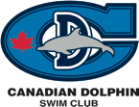 VAC & 2nd Beach:  CDSC – Elite 1 Sr. and Elite 2 Sr.SundayMondayTuesdayWednesdayThursdayFridaySaturdayJune 24June 255:30 - 7 PM VACJune 263:30 – 6:30 PMBBQ VACJune 27OFF5:30 - 7 PM VACJune 283:45 – 5:30 PM VACJune 295:30 - 7 PM VACJune 306:30 – 9 AM VAC8 lanes from 6:30 – 84 lanes from 8 – 9AMJuly 1July 27 – 8:30 AM2nd Beach5:30 - 7 PM VACJuly 37 – 8:30 AM2nd Beach July 47 – 8:30 AM2nd Beach5:30 - 7 PM VACJuly 57 – 8:30 AM2nd BeachJuly 67 – 8:30 AM2nd Beach5:30 - 7 PM VACJuly 76:30 – 8 AM – 8 lanesVACJuly 8July 97 – 8:30 AM2nd Beach3:45 – 5:30 PM VACJuly 107 – 8:30 AM2nd BeachJuly 117 – 8:30 AM2nd Beach 3:45 – 5:30 PM VACJuly 127 – 8:30 AM2nd Beach July 137 – 8:30 AM2nd BeachJuly 14NO SWIMJuly 15July 167 – 8:30 AM2nd Beach3:45 – 5:30 PM VACJuly 177 – 8:30 AM2nd BeachJuly 187 – 8:30 AM2nd Beach 3:45 – 5:30 PM VACJuly 197 – 8:30 AM2nd BeachJuly 207 – 8:30 AM2nd BeachJuly 217 – 8:30 AM2nd BeachSurrey meetJuly 22Surrey MeetJuly 237 – 8:30 AM2nd BeachJuly 247 – 8:30 AM2nd BeachJuly 257 – 8:30 AM2nd BeachJuly 267 – 8:30 AM2nd BeachJuly 277 – 8:30 AM2nd Beach July 28